Publicado en Madrid el 08/06/2016 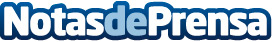 ¿Qué factores ayudan a crecer al sector náutico?Los deportes acuáticos y los seguros temporales son determinantes para el crecimiento de uno de los sectores que más ha sufrido por la crisis. Las embarcaciones de recreo tienen un  mayor protagonismo en los 7.905 kilómetros de costa española año tras año. El aumento de las matriculaciones de embarcaciones resulta un dato determinante a la hora de reflejar dicho crecimientoDatos de contacto:Eugenio Alamillos902566502Nota de prensa publicada en: https://www.notasdeprensa.es/que-factores-ayudan-a-crecer-al-sector-nautico Categorias: Nacional Finanzas Viaje Entretenimiento Nautica E-Commerce Seguros Otras Industrias http://www.notasdeprensa.es